§8605.  Eligibility1.  General right.  The following persons may attend adult education courses offered by a unit, region or center in accordance with that entity's published program criteria and admission standards:A.  A person who is not yet 17 years of age who has withdrawn from school under the provisions of section 5001‑A, subsection 2, paragraph B;  [PL 1991, c. 518, §37 (AMD).]A-1.  A person who is 17 years of age or older and who is not attending a public school; or  [PL 1991, c. 518, §37 (NEW).]B.    [PL 1991, c. 518, §37 (RP).]C.  A secondary school student enrolled in a public day school program, if that student's attendance at an adult education course is designed to supplement the student's regular day school program and if attendance is in accordance with rules adopted by the commissioner.  [PL 1991, c. 518, §37 (AMD).]Notwithstanding paragraphs A and A‑1, a person who is not yet 18 years of age may be issued a state high school equivalency diploma only in compliance with the requirements established for such persons by section 257.Priority to enroll in any adult education course offered by a unit, region or center must be given first to residents of municipalities served by that unit, region or center.[PL 1991, c. 518, §37 (AMD).]2.  Secondary school age person count; subsidy; tuition.  A secondary school age person who is not attending a public school and who is enrolled in an adult education course must be treated for state subsidy and tuition purposes as follows.A.  Such a person who enrolls in a semester adult education course, is counted as .1 of a student for each such course.  [PL 1991, c. 518, §37 (AMD).]B.  The unit in which such a person resides must be reimbursed in accordance with chapter 606‑B.  [PL 2005, c. 2, Pt. D, §29 (AMD); PL 2005, c. 2, Pt. D, §§72, 74 (AFF); PL 2005, c. 12, Pt. WW, §18 (AFF).]C.  If a unit in which a person resides does not offer an adult education course appropriate for such a person, the person may enroll in an adult education course offered by another unit or private school, subject to the approval of the sending unit's superintendent.  The sending unit shall pay tuition to the receiving unit in an amount no greater than .1 of the present per student subsidy allocation for secondary students in the sending unit.  [PL 1991, c. 518, §37 (AMD).][PL 2005, c. 2, Pt. D, §29 (AMD); PL 2005, c. 2, Pt. D, §§72, 74 (AFF); PL 2005, c. 12, Pt. WW, §18 (AFF).]3.  Transfer student.  The following provisions apply to the transfer of a student who has not attained 20 years of age from one school administrative unit to another for the purposes of state subsidy when the student is not attending a public school and is enrolled in an adult education course.A.  The transferor superintendent and the transferee superintendent may approve the transfer of a student from one school administrative unit to another if they find that the transfer is in the student's best interest and the student is in agreement with that finding.  If the student has not attained 18 years of age and is not an emancipated minor, the student's parent must approve of the transfer.  [PL 2005, c. 151, §2 (NEW).]B.  When a student has been denied a transfer  under paragraph A, the student or the parent of a student who has not attained 18 years of age may request from the commissioner a review of the denial. The commissioner shall review the decision and may approve or disapprove the transfer.  The commissioner's decision is final and binding.  [PL 2005, c. 151, §2 (NEW).]C.  A superintendent shall review annually any transfers made into or out of that superintendent's school administrative unit under this subsection.  [PL 2005, c. 151, §2 (NEW).]D.  For purposes of state subsidy, a student transferred under this subsection is considered a resident of the school administrative unit to which the student is transferred. The superintendent of the receiving unit shall certify to the commissioner any transfer approved under this subsection when reporting to the department the number of adult education students who have not attained 20 years of age.  [PL 2005, c. 151, §2 (NEW).][PL 2005, c. 151, §2 (NEW).]SECTION HISTORYPL 1981, c. 693, §§5,8 (NEW). PL 1983, c. 806, §70 (AMD). PL 1989, c. 415, §32 (AMD). PL 1991, c. 518, §37 (AMD). PL 1995, c. 665, §J1 (AMD). PL 2005, c. 2, §D29 (AMD). PL 2005, c. 2, §§D72,74 (AFF). PL 2005, c. 12, §WW18 (AFF). PL 2005, c. 151, §2 (AMD). The State of Maine claims a copyright in its codified statutes. If you intend to republish this material, we require that you include the following disclaimer in your publication:All copyrights and other rights to statutory text are reserved by the State of Maine. The text included in this publication reflects changes made through the First Regular and First Special Session of the 131st Maine Legislature and is current through November 1, 2023
                    . The text is subject to change without notice. It is a version that has not been officially certified by the Secretary of State. Refer to the Maine Revised Statutes Annotated and supplements for certified text.
                The Office of the Revisor of Statutes also requests that you send us one copy of any statutory publication you may produce. Our goal is not to restrict publishing activity, but to keep track of who is publishing what, to identify any needless duplication and to preserve the State's copyright rights.PLEASE NOTE: The Revisor's Office cannot perform research for or provide legal advice or interpretation of Maine law to the public. If you need legal assistance, please contact a qualified attorney.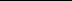 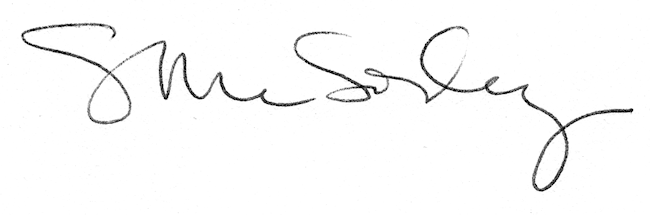 